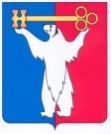 АДМИНИСТРАЦИЯ ГОРОДА НОРИЛЬСКАКРАСНОЯРСКОГО КРАЯПОСТАНОВЛЕНИЕ26.04.2023                                         г. Норильск                                                    № 149О внесении изменений в постановление Администрации города Норильска 
от 29.11.2013 № 531 В целях приведения в соответствие с Постановлением Правительства РФ 
от 18.09.2020 № 1492 «Об общих требованиях к нормативным правовым актам, муниципальным правовым актам, регулирующим предоставление субсидий, в том числе грантов в форме субсидий, юридическим лицам, индивидуальным предпринимателям, а также физическим лицам - производителям товаров, работ, услуг, и о признании утратившими силу некоторых актов Правительства Российской Федерации и отдельных положений некоторых актов Правительства Российской Федерации»,ПОСТАНОВЛЯЮ:1. Внести в Порядок предоставления субсидий организациям автомобильного транспорта в целях возмещения части затрат на выполнение работ, связанных с осуществлением регулярных пассажирских перевозок автомобильным транспортом по муниципальным маршрутам с низкой интенсивностью пассажирских потоков, утвержденный постановлением Администрации города Норильска от 29.11.2013 
№ 531 (далее - Порядок), следующие изменения:1.1. Пункт 1.7 Порядка изложить в следующей редакции:«1.7. Сведения о субсидии размещаются на едином портале бюджетной системы Российской Федерации в информационно-телекоммуникационной сети Интернет не позднее 15-го рабочего дня, следующего за днем принятия решения Норильского городского Совета депутатов о бюджете муниципального образования город Норильск на очередной финансовый год и плановый период (проекта решения Норильского городского Совета депутатов о внесении изменений в решение о бюджете муниципального образования город Норильск на текущий финансовый год и плановый период).».1.2. Подпункт «г» пункта 2.2 Порядка изложить в следующей редакции:«г) Перевозчики не должны являться иностранными юридическими лицами, в том числе местом регистрации которых является государство или территория, включенные в утверждаемый Министерством финансов Российской Федерации перечень государств и территорий, используемых для промежуточного (офшорного) владения активами в Российской Федерации (далее - офшорные компании), а также российскими юридическими лицами, в уставном (складочном) капитале которых доля прямого или косвенного (через третьих лиц) участия офшорных компаний в совокупности превышает 25 процентов (если иное не предусмотрено законодательством Российской Федерации). При расчете доли участия офшорных компаний в капитале российских юридических лиц не учитывается прямое и (или) косвенное участие офшорных компаний в капитале публичных акционерных обществ (в том числе со статусом международной компании), акции которых обращаются на организованных торгах в Российской Федерации, а также косвенное участие таких офшорных компаний в капитале других российских юридических лиц, реализованное через участие в капитале указанных публичных акционерных обществ;».1.3. Пункт 2.3 Порядка дополнить новым абзацем тринадцатым следующего содержания:«- справку, подписанную руководителем и заверенную печатью (при наличии) Перевозчика субсидии, о том, что Перевозчик является (не является) иностранным юридическим лицом, в том числе офшорной компанией, а также российским юридическим лицом, в уставном (складочном) капитале которого доля прямого или косвенного (через третьих лиц) участия офшорных компаний в совокупности превышает 25 процентов (составляется Перевозчиком в произвольной форме).».1.4. Пункт 2.12 Порядка изложить в следующей редакции:«2.12. Результатом предоставления субсидии является фактически выполненный объем перевозок по Плану пассажирских перевозок на конец отчетного года в соответствии с плановым значением индикатора результативности на соответствующий год, установленного муниципальной программой «Развитие транспортной системы».Значения характеристик (показателей, необходимых для достижения результата предоставления субсидии) (далее – характеристики), точная дата завершения и конечное значение результата предоставлении субсидии (конкретная количественная характеристика итогов) устанавливаются в Договоре о предоставлении субсидии.Оценка результативности характеристик осуществляется Управлением городского хозяйства ежегодно путем сравнения установленного общего объема перевозок (в соответствии с Планом пассажирских перевозок) и фактически выполненного объема перевозок (в соответствии с отчетами, предусмотренными пунктом 3.3 настоящего Порядка), с учетом вычисления коэффициента результативности, определяемого по формуле:Кр = Котч / Коб x 100%,где:Кр - коэффициент результативности, %;Котч - фактически выполненный объем перевозок, пасс-км;Коб - общий объем перевозок, установленные Планом пассажирских перевозок, пасс-км.Результативность характеристик определяется при значении коэффициента результативности (Кр):- от 80% и более - высокая;- менее 80% - низкая.При достижении низкого значения коэффициента результативности Перевозчики несут ответственность за недостижение высокого значения коэффициента результативности, в виде штрафа в размере 0,01% от суммы, исчисленной как разница между предусмотренной на выплату субсидии и полученной субсидии на конец отчетного года.».1.5. Пункт 3.6 Порядка изложить в следующей редакции:«3.6. Перевозчики предоставляют в Управление городского хозяйства ежегодно не позднее 15 января года, следующего за отчетным, отчет о достижении значений результата предоставления субсидии и характеристик, указанных в пункте 2.12 настоящего Порядка.Форма предоставления данного отчета устанавливается в Договоре о предоставлении субсидии.Управление городского хозяйства вправе устанавливать в Договоре сроки и формы предоставления Перевозчиками дополнительной отчетности.».1.6. В абзаце первом пункта 4.6 Порядка слова «показателей» заменить словами «характеристик».2. Опубликовать настоящее постановление в газете «Заполярная правда» 
и разместить его на официальном сайте муниципального образования город Норильск.3. Настоящее постановление вступает в силу с даты подписания и распространяет свое действие на правоотношения, возникшие с 01.01.2023.Глава города НорильскаГлава города НорильскаД.В. Карасев